Minutes of the Regional Transport Committee Meeting held in Mauao Rooms, Bay of Plenty Regional Council Building, 87 First Avenue, Tauranga on Friday, 21 February 2020 commencing at 9.30 AMPresent:	Chairperson:	Cr Lyall ThurstonDeputy Chairperson:	Cr Jane NeesCouncillors:	Cr Andrew von Dadelszen, Cr David LoveAppointees:	Deputy Mayor David Donaldson - Alternate, Rotorua Lakes Council, Mayor Judy Turner - Whakatāne District Council, Deputy Mayor Andrew Iles - Alternate, Whakatāne District Council, Ross I'Anson – Acting Director Regional Relationships, Waka Kotahi: New Zealand Transport Agency, Mayor Garry Webber - Western Bay of Plenty District Council), Councillor David Moore - Alternate, Ōpōtiki District CouncilIn Attence:	John Galbraith - Freight Advisor, Dan Kneebone - Port Advisor/Property & Infrastructure Manager, Port of Tauranga, Glen Crowther - Environmental Sustainability Advisor 	Bay of Plenty Regional Council: Mat Taylor – General Manager, Corporate, Namouta Poutasi – General Manager, Strategy and Science, Mark Le Comte – Principal Advisor, Finance, Bron Healey – Senior Transport Planner, Amanda Namana – Committee Advisor 	External: Janeane Joyce – Channeled Planning and Contracting Apologies:	Mayor Lyn Riesterer - Ōpōtiki District Council, Mayor Steve Chadwick - Rotorua Lakes Council,  Inspector Brent Crowe – Road Safety Advisor, BOP District PoliceApologiesResolvedThat the Regional Transport Committee:Accepts the apologies from Chairman Doug Leeder, Mayor Lyn Riesterer - Ōpōtiki District Council, Mayor Steve Chadwick - Rotorua Lakes Council, Inspector Brent Crowe – Road Safety Advisor, Bay of Plenty District Police tendered at the meeting.Thurston/NeesCARRIEDPublic ForumNilNilGeneral BusinessNilDeclaration of Conflicts of InterestNilPrevious MinutesReportsResolved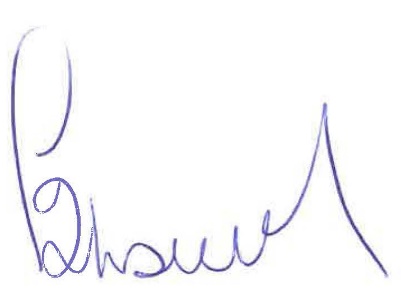 The meeting closed at 11.48 am.Confirmed 8 May 2020                                     	 ___________________________________________                                                                        	Cr Lyall Thurston – Chairperson                                                                      Regional Transport Committee 